О внесении изменения в приказ министерства управления финансами Самарской области от 23.04.2009 № 01-21/16 «Об утверждении Порядка составления и ведения сводной бюджетной росписи областного бюджета, бюджетных росписей главных распорядителей (распорядителей) средств областного бюджета (главных администраторов источников финансирования дефицита областного бюджета), определения, утверждения и доведения лимитов бюджетных обязательств», и о признании утратившим силу                    пункта 2 приказа министерства управления финансами Самарской области                от 19.04.2022 № 01-07/22н «О внесении изменений в приказ министерства управления финансами Самарской области от 23.04.2009 № 01-21/16 «Об утверждении Порядка составления и ведения сводной бюджетной росписи областного бюджета, бюджетных росписей главных распорядителей (распорядителей) средств областного бюджета (главных администраторов источников финансирования дефицита областного бюджета), определения, утверждения и доведения лимитов бюджетных обязательств»На основании Положения о министерстве управления финансами Самарской области, утвержденного постановлением Правительства Самарской области от 21.11.2008 № 447, приказываю:1. Внести в приказ министерства управления финансами Самарской области от 23.04.2009 № 01-21/16 «Об утверждении Порядка составления и ведения сводной бюджетной росписи областного бюджета, бюджетных росписей главных распорядителей (распорядителей) средств областного бюджета (главных администраторов источников финансирования дефицита областного бюджета), определения, утверждения и доведения лимитов бюджетных обязательств» следующие изменение:в Порядке составления и ведения сводной бюджетной росписи областного бюджета, бюджетных росписей главных распорядителей (распорядителей) средств областного бюджета (главных администраторов источников финансирования дефицита областного бюджета), определения, утверждения и доведения лимитов бюджетных обязательств:в подпункте 6 пункт 4.1 слова «части 26 статьи 10 Федерального закона  от 29.11.2021 № 384-ФЗ «О внесении изменений в Бюджетный кодекс Российской Федерации и отдельные законодательные акты Российской Федерации и установлении особенностей исполнения бюджетов бюджетной системы Российской Федерации в 2022 году» заменить словами «части 18 статьи 10 Федерального закона от 21.11.2022 № 448-ФЗ «О внесении изменений в Бюджетный кодекс Российской Федерации и отдельные законодательные акты Российской Федерации, приостановлении действия отдельных положений Бюджетного кодекса Российской Федерации, признании утратившими силу отдельных положений законодательных актов Российской Федерации и об установлении особенностей исполнения бюджетов бюджетной системы Российской Федерации в 2023 году».2. Признать утратившим силу пункт 2 приказа министерства управления финансами Самарской области от 19.04.2022 № 01-07/22н «О внесении изменений в приказ министерства управления финансами Самарской области от 23.04.2009 № 01-21/16 «Об утверждении Порядка составления и ведения сводной бюджетной росписи областного бюджета, бюджетных росписей главных распорядителей (распорядителей) средств областного бюджета (главных администраторов источников финансирования дефицита областного бюджета), определения, утверждения и доведения лимитов бюджетных обязательств».3. Опубликовать настоящий Приказ на официальном сайте Правительства Самарской области в информационно-телекоммуникационной сети Интернет.4. Настоящий Приказ вступает в силу с 01.01.2023 года и признается утратившим силу с 01.01.2024.Каюров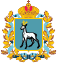 МИНИСТЕРСТВО УПРАВЛЕНИЯ ФИНАНСАМИСАМАРСКОЙ ОБЛАСТИПРИКАЗ№  г.СамараПРОЕКТ